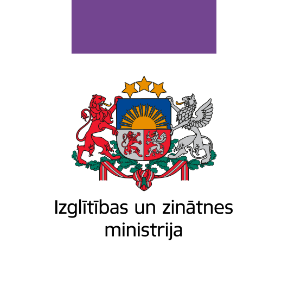 Vispārējās un profesionālās izglītības iestāžu direktoru unpašvaldības izglītības speciālistu izglītības konference2019. gada 21. augustāRadisson Blu Hotel Latvija, Elizabetes iela 55, Rīga09.00 – 10.00Dalībnieku reģistrācijaDalībnieku reģistrācija10.00 – 10.352019./2020. mācību gada aktualitātes un jaunumi izglītībāIzglītības un zinātnes ministre I.ŠuplinskaValsts sekretāre L.LejiņaLatvijas Pašvaldību savienības padomniece I.Dundure10.35 – 12.05Valsts izglītības satura centra aktualitātes. Ieteikumi pilnveidotā mācību satura un pieejas īstenošanaiValsts izglītības satura centra vadītājs G.CatlaksESF projekta “Kompetenču pieeja mācību saturā” mācību satura ieviešanas vadītāja Z.Oliņavecākais eksperts diagnostikas izstrādē P.Pestovs12.05 – 12.25Izglītības kvalitātes monitoringa sistēmas izveideIzglītības un zinātnes ministrijas Politikas iniciatīvu un attīstības departamenta direktore G.Arāja12.25 – 12.40Vienā solī ar jauno izglītības saturu un izglītības kvalitātes monitoringuIzglītības kvalitātes valsts dienesta vadītāja I.Juhņēviča12.40 – 13.40Pusdienas13.40 – 14.40Izglītības satura plānošanas principu vidusskolā ieviešanas soļiValsts izglītības satura centra vadītājs G.CatlaksOgres 1. vidusskolas direktors I.GrigorjevsESF projekta “Kompetenču pieeja mācību saturā” mācību satura ieviešanas vadītāja Z.Oliņa14.40 – 15.10Skola2030 skolēnu un vecāku vērtējuma par izglītības kvalitāti aptaujaESF projekta “Kompetenču pieeja mācību saturā” vecākais eksperts mācību satura izstrādē,LU Psiholoģijas nodaļas docents E.Vanags